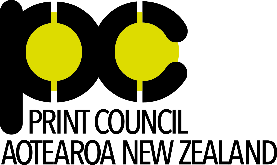 CENTRAL PRINT COUNCIL OF AOTEAROA NEW ZEALAND COLOPHON  CPCANZ Ref No……………………….      Invoice Number……………………………… Artist: Title of work:          Medium:  Image/plate size in mm:        Paper size in mm:                 Frame or overall size (if applicable)CENTRAL PRINT COUNCIL OF AOTEAROA NEW ZEALAND COLOPHON  Name of Artist:Title of Work:Artist’s Statement:  Artist’s Biographical Details: Artist’s Signature: Postal Address: Postal Address: Email: Phone: Edition size:     No. of Prints available for sale: Price to Artist:    Paper: 